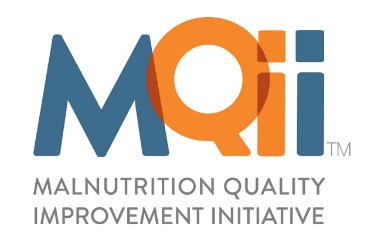 MQii Malnutrition Knowledge and Awareness TestThis test intends to assess hospital staff members’ knowledge of the impact of malnutrition and importance of optimal malnutrition care practices, specifically as related to undernutrition. You may administer this test to assess baseline knowledge around malnutrition prevalence and care concepts prior to implementing the Malnutrition Quality Improvement Initiative (MQii). Please note that this assessment has been used and refined following its use by a hospital site; however, the test has not been validated and cannot be considered a validated tool.Instructions: There are 25 multiple-choice questions included in the test. Please answer to the best of your ability. Please review all provided answers before responding, and then select the answer that you feel is most accurate based on your knowledge of malnutrition.Contact Information:Name: Email:Position and Unit: Phone Number: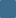 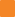 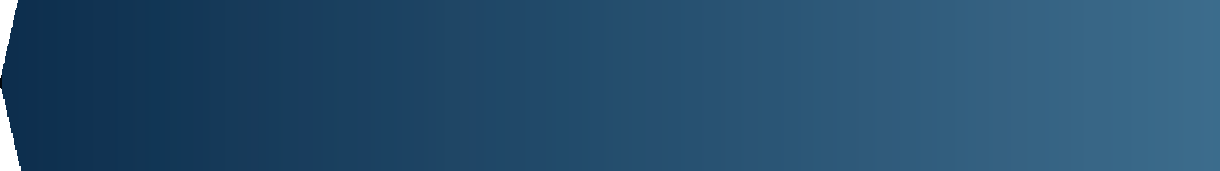 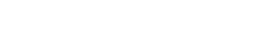 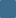 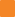 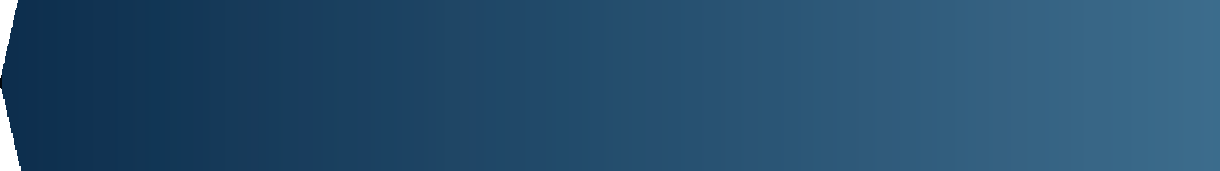 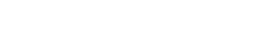 TM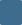 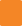 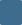 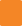 Malnutrition Knowledge and Awareness Test		The following clinical findings can be used to make a formal diagnosis of malnutrition except:Insufficient food intakeFluid accumulationLoss of muscle massPresence of bed soresDecrease in grip strengthWhich of the following types of older adult patients should receive a malnutrition screening?All patients 65 years and olderAll patients 65 years and older, excluding surgical patientsPatients 65 years and older at high risk of malnutritionPatients 65 years and older with an malnutrition-related index admissionMorbidity, mortality, and direct medical costs associated with disease-related malnutrition in the U.S. total approximately:$633 million$917 million$8 billion$74 billion$157 billionWhich of the following is not a recommended type of data to inform whether a patient is diagnosed as malnourished:Gastrointestinal symptomsSerum albumin levelBody mass indexFunctional capacityDietary intakeApproximately what percentage of all adult patients admitted to the hospital are at risk for malnutrition or are already malnourished?Less than 10 %b.   10 to 20 %c.	20 to 50 %d.   50 to 70 %e. More than 70 %How soon following a positive malnutrition screening should a patient receive a nutrition assessment?Within 12 hoursWithin 24 hoursWithin 36 hoursWithin 48 hoursWithin 72 hoursWhich of the following is not a recommended next step for malnourished patients immediately following the nutrition assessment?Confirm and record malnutrition diagnosisConsult patient on care preferencesEstablish nutrition care planProvide patient education and counseling on conditionAutomatically renew existing malnutrition-risk diet orderAll of the following actions are appropriate following a nutrition assessment except:Documenting results in the electronic health recordPerforming a malnutrition screeningDiscussing results with the patient and/or caregiverCommunicating results to other care team membersRecording the patient’s diagnosis9. 	Which of the following commonly result from malnutrition:Weight lossFallsHospital-acquired infectionsPressure ulcersAll of the above10.         Following a nutrition assessment, when should a patient receive a malnutrition diagnosis, if appropriate?Within 12 hoursWithin 24 hoursWithin 36 hoursWithin 48 hoursWithin 72 hoursFollowing admission, when should a patient receive a malnutrition screening?Within 12 hoursWithin 24 hoursWithin 36 hoursWithin 48 hoursWithin 72 hoursWhich of the following are not data that should be collected during a nutrition assessment?Family nutrition historyAnthropometric measurementsBiochemical dataPhysical exam informationFood and nutrition patient historyWhich of the following is essential to include in a malnutrition care plan?Patient preferencesTreatment goalsPrescribed treatment or interventionAll of aboveWhich of the following is true regarding a nutrition assessment?All admitted patients should receive a nutrition assessmentThe assessment should utilize a standardized toolThe assessment should be led by a nurse or nurse practitionerLimited patient/family caregiver involvement should be requiredWhich of the following is not reflective of a recommended best practice for all surgical patients:Screening for malnutrition upon admission if the patient has not received a malnutrition screening within seven days prior to admissionCompleting malnutrition screening or assessment within 24 hours prior to surgery for patients who are in NPO (nothing by mouth) statusDiscussing plans to implement NPO status with patients prior to surgeryPerforming a nutrition assessment for patients directly following surgeryContinuing to rescreen patients every seven days post-surgery, length of stay permittingWhich of the following is true regarding discharge planning for a patient treated for malnutrition?The patient should be given educational materials about continuing their nutrition care after dischargeRecommendations should include timing for follow-up care activitiesNutrition-related discharge instructions may be given independent of discharge instructions for the primary conditiona and b abovea, b, and c aboveHow soon should the implementation of a malnutrition care plan begin once a patient is diagnosed as malnourished or at risk for malnutrition?Within 48 hours following creation of the malnutrition care planWithin 24 hours following creation of the malnutrition care planImmediately following creation of the malnutrition care planWithin 12 hours following creation of the malnutrition care planPrior to end of day following creation of the malnutrition care planWhich of the following is not a validated screening tool?Malnutrition Screening Tool (MST)Mini Nutritional Assessment (MNA)Simplified Nutritional Appetite Questionnaire (SNAQ)Malnutrition Universal Screening Tool (MUST)Simple Adult Nutrition Screening Tool (SANST)When should a patient’s initial malnutrition-risk diet order (an interim diet order initiated for patients identified as at risk based on malnutrition screening) be reevaluated?Within 48 hours of receiving the initial diet orderFollowing a nutrition assessment or reassessmentOnce first food or oral nutritional supplement is givenPrior to dischargeb and c aboveAll of the following represent factors that may lead the clinician and patient to consider modifications to a malnutrition care plan except:Patient preferences changeChallenges meeting treatment goals for the patientTransfer to another unit or facilityChange in patient’s clinical status or conditionAccording to the National Quality Forum, patient-centered care is consistent with, respectful of, and responsive to all of the following except:Patient’s experiencesPatient’s prioritiesPatient’s goalsPatient’s needsPatient’s valuesWhat are the processes associated with nutrition intervention monitoring and evaluation as identified by the Academy of Nutrition and Dietetics?Monitor patient status, communicate results, assess timing for dischargeMonitor progress, measure outcomes, evaluate changesDiscuss care plan goals with the patient, check the medical record, conduct follow-up assessmentPlan, do, study, actHow soon following a malnutrition diagnosis should a patient receive a malnutrition care plan?ImmediatelyBefore end of dayWithin 12 hoursWithin 24 hoursWithin 36 hoursHow long before hospital discharge should malnutrition discharge planning for a given patient begin?Within 12 hours of dischargeWithin 24 hours of dischargeWithin 36 hours of dischargeWithin 48 hours of dischargeWhen the patient care plan is developedAll of the following are true regarding the use of electronic health records (EHRs) except:They should include documentation from all stages of patient careThey are an effective mechanism to support care transitionsDocumentation in the EHR is sufficient for care team coordinationThey may help remind providers of important next steps in patient careThey support easier, lower-cost data abstractionAnswer Key: Malnutrition Knowledge and Awareness TestDAEBCDEBEABADBDDCEBCACABC